Computer/Information SystemsComputer Science: Associate in Science for TransferCSU Computers are ubiquitous. They are in our hospitals, our educational institutions, our businesses, and our homes. In CIS you will explore how digital solutions are analyzed, developed, and implemented into artifacts that humans use every day. As a CIS graduate, the world will be your oyster. Your skills are in great demand in all fields of business, industry, and education. Please see a Pathways Counselor: Create an education plan customized to meet your needs.  Contact a CounselorTransfer Majors/Award FocusComputer Science, A.S.-T CSU, CSUSM, UCComputer Information Systems, A.S., Focus: Authoring, Networking, Programming: General, Database, WebInternet Authoring, Networking, Programming CertificateGE Pattern/UnitsGE Pattern: Option CTotal Units: 60Program maps indicate the major coursework and recommended general education courses to fulfill your degree in 2 years (approximately 15 units/semester or 30 units/year). If you are a part-time student, start Semester 1 courses and follow the course sequence. Some of the courses listed may be substituted by another course.  Please view these options in the official course catalog.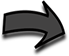 Semester 1												15 UnitsSemester 2												16 UnitsCareer OptionsNetworking & IT Administration (A, B)Web Development (A, B)Programming (A, B)Find more careers: msjc.emsicc.comRequired Education: SM: some college; C: Certificate; A: Associate, B: Bachelor’s, M: Master’s; D: DoctorateFinancial AidFinancial aid is determined by the number of credit hours you take in a semester.  Maximize your financial aid by taking 12-15 units per semester.Semester 3												16 UnitsSemester 4												16 UnitsNotes:Recommended: Students should take courses the summer before the Fall start of the semester.Work ExperienceSign up for a special project or internship opportunity.  Gain work experience and earn credits.COURSETITLEUNITCSIS-113AC++ Programming - Level 13MATH-211Analytic Geometry and Calculus I4ENGL-101College Composition 4BIOL-150General Biology I4COURSETITLEUNITCSIS-211Introduction to Data Structures and Algorithms3MATH-212Analytic Geometry and Calculus II4ENGL-103Critical Thinking and Writing3PS-101Introduction to American Government and Politics3COMM-100Public Speaking3COURSETITLEUNITCSIS-118BComputer Organization & Assembly Language3ANTH-145Introduction to Linguistic Anthropology 3PHY-201Mechanics and Wave Motion4HIST-112U.S. History Since 18653ART-100Art Appreciation3COURSETITLEUNITCSIS-213Discrete Structures3PHY-202Electricity and Magnetism4PHIL-101Introduction to Philosophy I3PSYC-101Introduction to Psychology3